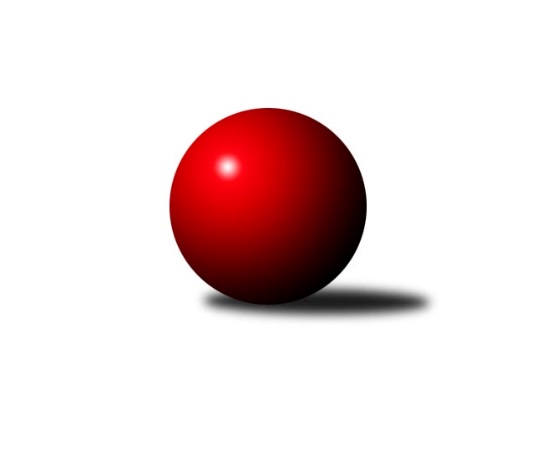 Č.3Ročník 2023/2024	1.10.2023Nejlepšího výkonu v tomto kole: 2673 dosáhlo družstvo: TJ Prostějov ˝B˝Krajský přebor OL 2023/2024Výsledky 3. kolaSouhrnný přehled výsledků:Horní Benešov ˝C˝	- KK Zábřeh D	6:2	2669:2479	7.0:5.0	30.9.KK Jiskra Rýmařov ˝B˝	- KK Lipník nad Bečvou ˝A˝	5:3	2622:2562	4.5:7.5	30.9.KS Moravský Beroun 	- HKK Olomouc D	6:2	2560:2499	7.0:5.0	30.9.TJ Prostějov ˝B˝	- KK Zábřeh  ˝C˝	6:2	2673:2530	6.0:6.0	30.9.KK PEPINO Bruntál	- TJ Břidličná ˝A˝		dohrávka		5.10.Tabulka družstev:	1.	KK Jiskra Rýmařov ˝B˝	3	3	0	0	15.0 : 9.0 	17.0 : 19.0 	 2629	6	2.	TJ Břidličná ˝A˝	2	2	0	0	13.0 : 3.0 	17.0 : 7.0 	 2600	4	3.	TJ Prostějov ˝B˝	3	2	0	1	14.0 : 10.0 	19.5 : 16.5 	 2622	4	4.	KS Moravský Beroun	3	2	0	1	13.0 : 11.0 	16.0 : 20.0 	 2472	4	5.	Horní Benešov ˝C˝	3	1	0	2	11.0 : 13.0 	18.0 : 18.0 	 2543	2	6.	KK Zábřeh D	3	1	0	2	11.0 : 13.0 	18.0 : 18.0 	 2506	2	7.	KK Lipník nad Bečvou ˝A˝	3	1	0	2	11.0 : 13.0 	17.5 : 18.5 	 2431	2	8.	KK Zábřeh  ˝C˝	3	1	0	2	10.0 : 14.0 	18.0 : 18.0 	 2550	2	9.	HKK Olomouc D	3	1	0	2	9.0 : 15.0 	15.0 : 21.0 	 2519	2	10.	KK PEPINO Bruntál	2	0	0	2	5.0 : 11.0 	12.0 : 12.0 	 2390	0Podrobné výsledky kola:	 Horní Benešov ˝C˝	2669	6:2	2479	KK Zábřeh D	David Láčík	 	 188 	 229 		417 	 1:1 	 462 	 	251 	 211		Antonín Jašek	Pavla Hendrychová	 	 233 	 226 		459 	 0:2 	 485 	 	256 	 229		František Langer	Jaromír Hendrych	 	 222 	 227 		449 	 2:0 	 312 	 	146 	 166		Josef Bednář	Zdeněk Smrža	 	 216 	 217 		433 	 1:1 	 425 	 	219 	 206		Aleš Horák	Michal Klich	 	 224 	 244 		468 	 2:0 	 373 	 	184 	 189		Věra Urbášková	Martin Švrčina	 	 197 	 246 		443 	 1:1 	 422 	 	198 	 224		Martin Kopeckýrozhodčí:  Vedoucí družstevNejlepší výkon utkání: 485 - František Langer	 KK Jiskra Rýmařov ˝B˝	2622	5:3	2562	KK Lipník nad Bečvou ˝A˝	Michal Ihnát	 	 224 	 223 		447 	 0:2 	 466 	 	238 	 228		Eva Hradilová	Martin Kovář	 	 200 	 213 		413 	 2:0 	 356 	 	146 	 210		Vojtěch Onderka	Josef Pilatík	 	 230 	 218 		448 	 0:2 	 453 	 	233 	 220		Martin Sekanina	Jiří Polášek	 	 204 	 209 		413 	 0.5:1.5 	 415 	 	204 	 211		Jan Špalek	Pavel Konštacký	 	 222 	 223 		445 	 1:1 	 444 	 	231 	 213		Petr Hendrych	Jaroslav Heblák	 	 222 	 234 		456 	 1:1 	 428 	 	249 	 179		Jaroslav Peřinarozhodčí:  Vedoucí družstevNejlepší výkon utkání: 466 - Eva Hradilová	 KS Moravský Beroun 	2560	6:2	2499	HKK Olomouc D	Zdeněk Chmela ml.	 	 212 	 216 		428 	 2:0 	 381 	 	201 	 180		Aneta Krzystková	Daniel Herold	 	 228 	 203 		431 	 1:1 	 395 	 	177 	 218		Miroslav Machalíček	Daniel Krchov	 	 211 	 213 		424 	 1:1 	 430 	 	205 	 225		Radek Malíšek	Miroslav Zálešák	 	 219 	 206 		425 	 2:0 	 419 	 	214 	 205		Radek Hejtman	Miloslav Krchov	 	 213 	 193 		406 	 0:2 	 437 	 	232 	 205		Petr Mandl	Erich Retek	 	 223 	 223 		446 	 1:1 	 437 	 	210 	 227		Milan Sekaninarozhodčí:  Vedoucí družstevNejlepší výkon utkání: 446 - Erich Retek	 TJ Prostějov ˝B˝	2673	6:2	2530	KK Zábřeh  ˝C˝	David Rozsypal	 	 207 	 209 		416 	 0:2 	 439 	 	222 	 217		Valerie Langerová	Miroslav Plachý	 	 211 	 228 		439 	 1:1 	 420 	 	222 	 198		Miroslav Štěpán	Jiří Zapletal	 	 207 	 231 		438 	 2:0 	 407 	 	187 	 220		Tomáš Ondráček	Josef Jurda	 	 221 	 237 		458 	 1:1 	 433 	 	189 	 244		Martin Vitásek	Václav Kovařík	 	 216 	 215 		431 	 0:2 	 446 	 	228 	 218		Jiří Srovnal	Roman Rolenc	 	 261 	 230 		491 	 2:0 	 385 	 	215 	 170		Miroslav Bodanskýrozhodčí:  Vedoucí družstevNejlepší výkon utkání: 491 - Roman RolencPořadí jednotlivců:	jméno hráče	družstvo	celkem	plné	dorážka	chyby	poměr kuž.	Maximum	1.	Roman Rolenc 	TJ Prostějov ˝B˝	476.67	322.0	154.7	1.3	3/3	(491)	2.	František Langer 	KK Zábřeh D	469.75	317.0	152.8	9.5	2/2	(485)	3.	Vilém Berger 	TJ Břidličná ˝A˝	461.50	313.5	148.0	8.0	2/2	(469)	4.	Jiří Srovnal 	KK Zábřeh  ˝C˝	456.50	306.5	150.0	7.0	2/2	(467)	5.	Josef Jurda 	TJ Prostějov ˝B˝	454.00	315.0	139.0	8.7	3/3	(462)	6.	Jaromír Hendrych 	Horní Benešov ˝C˝	453.00	318.0	135.0	7.5	2/2	(460)	7.	Tomáš Janalík 	KK PEPINO Bruntál	452.00	308.5	143.5	2.5	2/2	(461)	8.	Michal Klich 	Horní Benešov ˝C˝	450.25	307.3	143.0	4.0	2/2	(468)	9.	Jaroslav Heblák 	KK Jiskra Rýmařov ˝B˝	449.67	320.7	129.0	10.3	1/1	(458)	10.	Milan Sekanina 	HKK Olomouc D	448.00	307.0	141.0	10.3	3/3	(493)	11.	Josef Pilatík 	KK Jiskra Rýmařov ˝B˝	448.00	313.0	135.0	4.0	1/1	(448)	12.	Tomáš Chárník 	KK Jiskra Rýmařov ˝B˝	445.00	312.0	133.0	7.0	1/1	(445)	13.	Valerie Langerová 	KK Zábřeh  ˝C˝	443.25	304.3	139.0	6.8	2/2	(458)	14.	Zdeněk Fiury  ml.	TJ Břidličná ˝A˝	440.50	298.5	142.0	2.5	2/2	(446)	15.	Radek Malíšek 	HKK Olomouc D	439.33	307.7	131.7	8.3	3/3	(454)	16.	Romana Valová 	KK Jiskra Rýmařov ˝B˝	438.00	308.5	129.5	9.0	1/1	(448)	17.	Michal Ihnát 	KK Jiskra Rýmařov ˝B˝	437.67	312.0	125.7	8.0	1/1	(447)	18.	Antonín Jašek 	KK Zábřeh D	437.25	301.8	135.5	7.8	2/2	(462)	19.	Tomáš Fiury 	TJ Břidličná ˝A˝	437.00	295.5	141.5	8.0	2/2	(440)	20.	Miroslav Plachý 	TJ Prostějov ˝B˝	435.33	292.3	143.0	9.3	3/3	(439)	21.	Miluše Kadlecová Rychová 	KK PEPINO Bruntál	435.00	298.5	136.5	6.0	2/2	(442)	22.	Jiří Zapletal 	TJ Prostějov ˝B˝	435.00	301.5	133.5	7.0	2/3	(438)	23.	Miroslav Štěpán 	KK Zábřeh  ˝C˝	434.50	306.0	128.5	8.5	2/2	(449)	24.	Jiří Polášek 	KK Jiskra Rýmařov ˝B˝	434.00	301.7	132.3	6.0	1/1	(462)	25.	Martin Kopecký 	KK Zábřeh D	433.25	301.8	131.5	10.0	2/2	(467)	26.	Eva Hradilová 	KK Lipník nad Bečvou ˝A˝	433.00	299.7	133.3	4.7	3/3	(466)	27.	Martin Kovář 	KK Jiskra Rýmařov ˝B˝	431.50	302.0	129.5	8.0	1/1	(450)	28.	Pavel Konštacký 	KK Jiskra Rýmařov ˝B˝	430.67	302.0	128.7	8.3	1/1	(445)	29.	Václav Kovařík 	TJ Prostějov ˝B˝	430.33	286.7	143.7	6.0	3/3	(439)	30.	Jaroslav Peřina 	KK Lipník nad Bečvou ˝A˝	430.33	301.3	129.0	8.0	3/3	(433)	31.	Ivo Mrhal 	TJ Břidličná ˝A˝	428.50	303.5	125.0	7.5	2/2	(439)	32.	Zdeněk Chmela  ml.	KS Moravský Beroun 	427.00	299.3	127.8	3.5	2/2	(432)	33.	Michal Svoboda 	HKK Olomouc D	426.00	299.5	126.5	10.5	2/3	(432)	34.	Martin Vitásek 	KK Zábřeh  ˝C˝	425.00	302.0	123.0	8.0	2/2	(433)	35.	Petr Mandl 	HKK Olomouc D	420.50	287.5	133.0	7.0	2/3	(437)	36.	Zdeněk Smrža 	Horní Benešov ˝C˝	417.50	297.8	119.8	8.3	2/2	(433)	37.	Miroslav Zálešák 	KS Moravský Beroun 	417.25	295.8	121.5	9.8	2/2	(425)	38.	Daniel Herold 	KS Moravský Beroun 	417.00	297.0	120.0	7.0	2/2	(431)	39.	Tomáš Ondráček 	KK Zábřeh  ˝C˝	416.00	280.5	135.5	8.5	2/2	(425)	40.	Erich Retek 	KS Moravský Beroun 	414.75	302.5	112.3	8.3	2/2	(446)	41.	Petr Hendrych 	KK Lipník nad Bečvou ˝A˝	414.33	289.3	125.0	6.0	3/3	(444)	42.	Martin Sekanina 	KK Lipník nad Bečvou ˝A˝	414.33	307.7	106.7	13.7	3/3	(453)	43.	Josef Novotný 	KK PEPINO Bruntál	414.00	287.5	126.5	8.5	2/2	(453)	44.	David Rozsypal 	TJ Prostějov ˝B˝	413.33	292.0	121.3	11.7	3/3	(421)	45.	Radek Hejtman 	HKK Olomouc D	411.67	283.7	128.0	7.3	3/3	(423)	46.	David Láčík 	Horní Benešov ˝C˝	410.50	276.0	134.5	10.0	2/2	(417)	47.	Josef Veselý 	TJ Břidličná ˝A˝	409.50	295.5	114.0	10.0	2/2	(431)	48.	Pavla Hendrychová 	Horní Benešov ˝C˝	408.00	288.3	119.8	9.5	2/2	(459)	49.	Richard Janalík 	KK PEPINO Bruntál	406.00	279.0	127.0	7.5	2/2	(408)	50.	Miloslav Krchov 	KS Moravský Beroun 	399.75	291.8	108.0	10.8	2/2	(406)	51.	Jan Špalek 	KK Lipník nad Bečvou ˝A˝	392.67	276.3	116.3	9.3	3/3	(415)	52.	Věra Urbášková 	KK Zábřeh D	392.50	290.0	102.5	15.5	2/2	(412)	53.	Miroslav Bodanský 	KK Zábřeh  ˝C˝	390.50	273.0	117.5	15.0	2/2	(396)	54.	Petr Cvrček 	HKK Olomouc D	380.50	290.5	90.0	15.5	2/3	(381)	55.	Vojtěch Onderka 	KK Lipník nad Bečvou ˝A˝	358.00	243.5	114.5	13.0	2/3	(360)	56.	Petra Buráňová 	KK PEPINO Bruntál	334.50	247.5	87.0	19.5	2/2	(343)		Jakub Hendrych 	Horní Benešov ˝C˝	435.00	328.0	107.0	10.0	1/2	(435)		Jaroslav Zelinka 	TJ Břidličná ˝A˝	430.00	292.0	138.0	7.0	1/2	(430)		Jiří Neuwirth 	KK Zábřeh D	430.00	320.0	110.0	8.0	1/2	(430)		Vojtěch Kolla 	HKK Olomouc D	429.00	290.0	139.0	7.0	1/3	(429)		Lukáš Krejčí 	KK Zábřeh  ˝C˝	427.00	304.0	123.0	10.5	1/2	(432)		Aleš Horák 	KK Zábřeh D	425.00	305.0	120.0	8.0	1/2	(425)		Martin Pěnička 	KK Zábřeh  ˝C˝	421.50	297.0	124.5	8.5	1/2	(461)		Martin Švrčina 	Horní Benešov ˝C˝	418.00	286.0	132.0	9.5	1/2	(443)		Ivo Mrhal  ml.	TJ Břidličná ˝A˝	416.00	310.0	106.0	14.0	1/2	(416)		Jan Mlčák 	KK PEPINO Bruntál	406.00	292.0	114.0	10.0	1/2	(406)		Jaroslav Jílek 	KK Zábřeh D	403.50	294.0	109.5	12.0	1/2	(437)		Daniel Krchov 	KS Moravský Beroun 	402.50	296.5	106.0	13.0	1/2	(424)		Miroslav Pokorný 	KK Zábřeh D	399.00	295.0	104.0	10.0	1/2	(399)		Dagmar Jílková 	KK Zábřeh D	396.00	298.0	98.0	15.0	1/2	(396)		Miroslav Machalíček 	HKK Olomouc D	395.00	274.0	121.0	9.0	1/3	(395)		Zdeněk Chmela  st.	KS Moravský Beroun 	390.00	303.0	87.0	12.0	1/2	(390)		Aneta Krzystková 	HKK Olomouc D	381.00	280.0	101.0	12.0	1/3	(381)		Josef Čapka 	TJ Prostějov ˝B˝	366.00	253.0	113.0	11.0	1/3	(366)		Kamila Macíková 	KK Lipník nad Bečvou ˝A˝	324.00	242.0	82.0	18.0	1/3	(324)		Josef Bednář 	KK Zábřeh D	312.00	223.0	89.0	25.0	1/2	(312)		František Ocelák 	KK PEPINO Bruntál	290.00	195.0	95.0	20.0	1/2	(290)Sportovně technické informace:Starty náhradníků:registrační číslo	jméno a příjmení 	datum startu 	družstvo	číslo startu25271	Miroslav Machalíček	30.09.2023	HKK Olomouc D	1x26537	Aneta Krzystková	30.09.2023	HKK Olomouc D	1x24609	Vojtěch Onderka	30.09.2023	KK Lipník nad Bečvou ˝A˝	2x
Hráči dopsaní na soupisku:registrační číslo	jméno a příjmení 	datum startu 	družstvo	Program dalšího kola:4. kolo5.10.2023	čt	16:00	KK PEPINO Bruntál - TJ Břidličná ˝A˝ (dohrávka z 3. kola)	13.10.2023	pá	16:00	TJ Břidličná ˝A˝ - KK Jiskra Rýmařov ˝B˝	13.10.2023	pá	17:00	HKK Olomouc D - KK PEPINO Bruntál	14.10.2023	so	9:00	KK Lipník nad Bečvou ˝A˝ - TJ Prostějov ˝B˝	14.10.2023	so	12:00	KK Zábřeh  ˝C˝ - Horní Benešov ˝C˝	15.10.2023	ne	9:00	KK Zábřeh D - KS Moravský Beroun 	Nejlepší šestka kola - absolutněNejlepší šestka kola - absolutněNejlepší šestka kola - absolutněNejlepší šestka kola - absolutněNejlepší šestka kola - dle průměru kuželenNejlepší šestka kola - dle průměru kuželenNejlepší šestka kola - dle průměru kuželenNejlepší šestka kola - dle průměru kuželenNejlepší šestka kola - dle průměru kuželenPočetJménoNázev týmuVýkonPočetJménoNázev týmuPrůměr (%)Výkon3xRoman RolencTJ Prostějov B4912xRoman RolencTJ Prostějov B1154912xFrantišek LangerZábřeh D4852xFrantišek LangerZábřeh D111.464851xMichal KlichHor.Beneš.C4681xJan MlčákPEPINO110.14511xEva HradilováKK Lipník A4661xVilém BergerBřidličná A109.624491xAntonín JašekZábřeh D4621xZdeněk Fiury ml.Břidličná A107.914421xPavla HendrychováHor.Beneš.C4592xEva HradilováKK Lipník A107.86466